BELGIAN WOLF CUP 2022Belgie, La Louviere, 25. – 26.2.2022Starší žákyně a juniorky se vydaly na soutěž do Belgie.  Po nočním přejezdu autobusem  jsme pátek dopoledne strávily v Bruselu  a pak přejely do města La Louviere. Na večer jsme krátce potrénovaly  a těšily se na sobotu, kdy všechno vypuklo.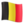 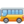 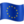 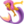 1. soutěžní den Belgian Wolf Cup - zúčastnily se kluby z ČR , Malty , Norska , Řecka , Lucemburska  a Belgie . V soutěži figur SŽ (celkem 176 závodnic) se nejlépe umístily Eva (42.), Majda (43.) a Nela (51.). Duo Nela a Eva zaplavalo s velkou chutí a nasazením a ve velké konkurenci 21 párů se rozhodně neztratilo. První den jsme zakončily soutěží týmů juniorek a "vylovily" bronzovou medaili 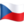 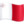 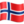 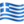 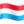 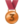 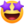 2. soutěžní den v Belgii začal soutěží sól - Nela, Lucka - a pokračovaly týmy SŽ, kde jsme se umístily sice na nepopulárním 4. místě , ale s výkonem jsme spokojeny. Celá soutěž se zakončila technickým týmem juniorek (6. místo). 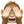 Výsledky:Starší žákyně		Figury – celkem 176 závodnic:			42. Kubíčková Eva		57,2021		Sóla (19)43. Hrančíková Magdalena	57,0337		10. Čarvašová Nela		119,140751. Čarvašová Nela		56,5074		18. Rybnikářová Lucie	109,592690. Rybnikářová Lucie	52,2926		100. Maděrová Ema		51,0695		Páry (19)112. Lukášová Berenika	49,6589		8. Čarvašová, Kubíčková 	121,0881113. Burešová Pavla	49,4147		121. Janáčková Klára	47,0632		Týmy (10)167. Ondrová Ema		30,4589		4. KOMETA			118,2034Juniorky		Volné týmy (7)3. KOMETA			66,1333Technické týmy (8) 6. KOMETA			55,3770